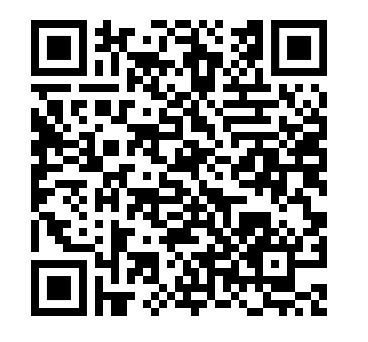 Vitiligo
¿Qué es el vitiligo?El vitiligo es una condición cutánea donde la piel pierde su color. Esto causa que aparezcan parches blancos en la piel.El vitiligo puede ocurrir en cualquier parte de la piel. Es común que suceda en la cara, manos y pies. ¿Qué causa el vitiligo?El vitiligo lo causa el sistema inmune del cuerpo. Por lo general, el sistema inmune combate las infecciones, como una gripe. Sin embargo, en el vitiligo el sistema inmune ataca las células que producen el color en la piel. Esto causa que la piel se torne blanca. El historial familiar y la genética también juegan un papel en causar el vitiligo. El estrés, trauma a la piel y las quemaduras solares a veces pueden empeorar el vitiligo. El vitiligo no es contagioso. No puede transmitirse entre personas.¿Ocasiona el vitiligo otros problemas?El vitiligo sólo afecta la piel. La mayoría de los niños con vitiligo no tienen problemas asociados.Algunos niños con vitiligo podrían padecer otras enfermedades autoinmunes. Lo más común son problemas con la tiroides. Su médico podría recomendarle un análisis de sangre para revisar esta posibilidad.El vitiligo también puede causar estrés a los niños y a sus familias. Puede tener un impacto en la calidad de vida de un niño. Algunos niños podrían sufrir acoso por tener una apariencia diferente. Si su hijo está luchando con este problema, la orientación y el apoyo podrían ayudarle.¿Quién contrae el vitiligo?El vitiligo es común. A menudo empieza en la niñez, pero puede aparecer a cualquier edad. Las personas con cualquier tono de piel pueden tener vitiligo. A veces el vitiligo puede ser hereditario.¿Se extenderá el vitiligo?Para la mayoría de personas que tienen vitiligo, los parches blancos aparecen y se  extienden lentamente con el tiempo. Sin embargo, cada persona es diferente. Algunos pacientes tendrán un vitiligo muy estable con muy pocas áreas nuevas.¿Existe alguna cura?No existe ninguna cura para el vitiligo. No obstante, existen muchos tratamientos que podrían funcionar para restituir un poco el color.¿Cómo puede tratarse el vitiligo?ESCOGER NO TRATARSEAlgunas familias prefieren no tratar el vitiligo. El vitiligo no es peligroso. Si el vitiligo no está en un área visible, o no le molesta al niño, las familias podrían escoger no usar ningún tratamiento.TERAPIAS TÓPICASExisten cremas que se aplican en la piel. Las opciones incluyen esteroides tópicos, inhibidores de calcineurina tópicos e inhibidores de JAK tópicos. Como con cualquier terapia para el vitiligo, la mejoría toma tiempo. Las cremas usualmente deben usarse por varios meses antes de que se pueda ver alguna mejoría. TERAPIA CON LUZ (UVB DE BANDA ESTRECHA y LÁSER DE 308 nm)Los tratamientos con luz incluyen cajas de luz y láseres. Estos tratamientos pueden realizarse ya sea en el consultorio dermatológico o mediante la prescripción de una unidad de luz  doméstica. Los tratamientos con luz se hacen de 2 a 3 veces por semana, durante muchos meses seguidos.TERAPIAS SISTÉMICASA la fecha no existen medicamentos sistémicos (ni orales ni inyectados) contra el vitiligo que hayan sido aprobados. En casos severos, su médico podría recomendarle medicinas genéricas que podrían desacelerar la expansión del vitiligo. TRATAMIENTOS QUIRÚRGICOSPara casos de vitiligo estable, a veces se considera la transferencia quirúrgica de piel de áreas normales a blancas. Este tratamiento sólo está disponible en ciertas áreas del país.Miembros contribuyentes de SPD: Tess Peters, MDKi-Young Yoo, MD Revisores del Comité: Brandi Kenner-Bell, MDAndrew Krakowski, MDRevisora Experta: Nanette Silverberg, MDRevisión para el 2023: Patricia Todd, MDSarah Cipriano, MDLacey Kruse, MD